日付：　　　　年　　　月　　日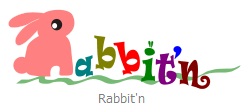 Rabbit’n　うさぎホテル　申込書＆確認書お名前	：											住所	：											TEL	：											お預かり中の連絡先（宿泊先・携帯など）：								ご希望日	：　　　年　　月　　日（時間：　　　　）～　　　年　　月　　日（時間：　　　　）ホテル料金：　　　　　　　　　　　円（Rabbit’n記入項目）うさぎちゃん情報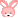 名前：						　愛称：						年齢：						　性別：□オス　　　□メス品種：						　カラー：					ホテル利用の有無		：□あり（いつ頃：			　日数：　　　　　）□なし当店ホテル利用の有無	：□あり（いつ頃：		　　	　　）	□なし※当店ホテル利用ありの場合で、前回利用が１年未満で食事～床材について変更ない場合は記入不要です。食事についてペレット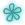 名称：								※持込をおねがいします。回数：　	　回　	時間：				　	分量：			牧草牧草名：□USチモシー一番刈り　□それ以外※それ以外の場合または牧草にこだわりがある場合はいつもの牧草の持込をおねがいします。分量：□食べ放題　　□量を決めている（　　　　					　　　　）給水ボトル□アクアチャージャー500（SANKO）　□それ以外※それ以外の場合は、持込をおねがいします。トイレについて□トイレあり	□トイレなしトイレ：自分のニオイのするトイレがうさぎちゃんが安心するので持込をおねがいします床材について□ワイヤーメッシュ　□樹脂フロア　　□それ以外※それ以外の場合は、ご希望の床材を選択してください。（□ワイヤーメッシュ　□樹脂フロア）運動についてお預かり期間中に当店サークル内での運動（約30分ほど）をご希望しますか？□はい	□いいえ※体調やご機嫌によってはご希望されていても運動させない場合がありますが、ご了承ください。写メールについてお預かり期間中に写メールをご希望しますか？当日の写メと簡単な日報をお送りします。□はい	□いいえメールアドレス：					（個人情報保護法則り、当目的以外に使用いたしません）健康について今の健康状態はいかがですか？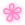 １．良好　　２．やや良好　　３．やや不良　　４．不良良好以外の場合は、具体的に状態を記述ください。（お預かりできない場合があります）感染症の経験：□あり（いつ頃：		完治保障：□する　　□しない）　□なし※感染症の経験がある場合、完治保障していただかなければお預かりできません。万が一、他のうさぎに感染が確認された場合は、感染したうさぎの治療費等を請求する場合がありますのでご了承ください。ノミ・ダニの経験：□あり（いつ頃：		完治保障：□する　　□しない）　□なし※完治保障していただかなければお預かりできません。万が一、他のうさぎに感染が確認された場合は、感染したうさぎのノミ・ダニの駆除費用等を請求する場合がありますのでご了承ください。健康状態で気になる事がありましたら、ご記入ください。病歴：過去に発症した病気（うっ滞やソアホックなど）・怪我があれば、その時の様子を記述ください。万が一、再発した場合の参考になりますので、詳しくお願いします。かかりつけ病院について□かかりつけ病院がある	□かかりつけ病院はない病院名	：											住所	：											電話	：				　休診日：				診察カード番号：				　担当医が決まっている場合は担当医名：			その他連絡事項があれば記述ください。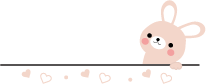 うさぎさんうさぎさんのかかりつけ病院の診察券飼い主さまの身分証明書（運転免許書・健康保険証など）うさぎさんの持込用品（ペレット・牧草・給水ボトル・トイレ・おもちゃ等）ホテル料金（現金）うさぎホテルご利用についての確認事項◎お預かり日以前◎申込書の内容によりお預かりをお断りする場合があります。妊娠中や妊娠の可能性がある場合や病中のうさぎについてはお預かりできませんのでご了承くださいご予約後、キャンセルされる場合は以下の通りキャンセル料が発生します。キャンセル料金：２日前まで50％　　前日：70％　　当日：100％◎お預かり日当日◎来店時に明らかにうさぎの体調に異常がみられる場合は、ご予約の有無にかかわらずお預かりをお断りします。飼い主さまが当店に連れてこられる前に体調異常に気づいた場合は、電話にて連絡いただければキャンセルいたします。この場合、キャンセル料はいただきません。上記以外でキャンセルされた場合はキャンセル料が発生します。飼い主さまの身分証明書の提示をお願いします。（個人情報保護法に基づきホテル利用終了後、速やかに廃棄し他での利用はいたしません）ペレット、牧草を持ち込む場合は、できれば日数分に分包していただきますようお願いします。給水ボトルやトイレ、おもちゃなど持込は、不衛生な場合はお断りさせていただきます。うさぎはキャリーに入れてお連れください。お預かり時間は原則として営業時間内ですが、事前に連絡いただければ早朝（8～11時）夜間（２０～２２時）に対応可能です。時間外料金が＋４００円掛かります。時間外に希望されていてご指定時間を連絡なく、３０分以上に来られない場合は、違約金として５００円いただきます。連絡なく、営業時間外にお連れいただいても対応できません。料金は前払いです。お預かり時に現金でお支払いをお願います。◎お預かり期間中◎うさぎに体調不良等がみられた場合は、申込書の連絡先に連絡させていただきます。病院の診察は、飼い主さまにご了承いただいてからを原則といたしますが、すぐに連絡が取れない場合や緊急性があると判断した場合はRabbit’nの判断で病院にお連れします。病院はかかりつけ病院にお連れする事を原則といたしますが、距離が遠方または休診日・症状から長距離移動が出来ない場合は、Rabbit’nの判断で最寄の病院にお連れします。病院の治療費・交通費等は、結果の如何にかかわらず飼い主さまにご負担いただきます。万が一当店の不可抗力による突発性による事故（天災による自然被害・第三者による被害・事故など） 不慮の事故・高齢・持病・特異体質に基づく発病・死亡・ケガ・突然死などが発生した場合、又いかなる事情に置いても保証・賠償、損害補償などのいかなる請求も一切お受けできません。◎お迎え日◎お迎え時間は原則として営業時間内ですが、事前に連絡いただければ早朝（8～11時）夜間（２０～２２時）に対応可能です。時間外料金が＋４００円掛かります。時間外に希望されていてご指定時間を連絡なく、３０分以上に来られない場合は、違約金として５００円いただきます。連絡なく営業時間を過ぎても来店されない場合は、追加料金が発生します。お預かりした給水ボトルやおもちゃなどはうさぎさんに使用してもらう以外は、丁寧に取り扱っていますが、万一破損した場合でも賠償・補償などの請求は一切お受けできません。１週間たっても連絡が取れない場合は、うさぎを遺棄したものとみなします。動物愛護管理法に基づき飼い主さまへ対応させていただく場合がありますのでご了承ください。上記内容を理解・承認いたします。	日付：		年　　　　月　　　　日		住所：										名前：					印